Международный день грамотности
Всем нам грамотность нужна!
Без нее куда?
Я признаться вам должна -
Без нее беда!
Не понять что говорят, 
Пишут и поют.
Так что повышайте, люди,
Грамотность свою! 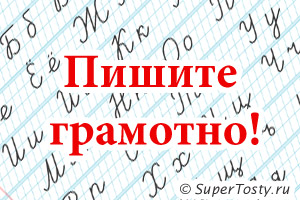 Как хорошо уметь читать!
Международный день грамотности (International Literacy Day) отмечается 8 сентября. 
В 2002 году Генеральная Ассамблея ООН провозгласила 2003-2012 гг. Десятилетием грамотности.

Этот день призван привлечь внимание общественности к проблемам грамотности человечеста, ведь до сих пор очень многие взрослые остаются неграмотными, и многие дети также не посещают школы в силу отсутствия таковых, или по другим причинам социальным, финансовым. Более того даже те, кто окончил школу или иные образовательные учреждения не могут считаться грамотными, т.к. не соответствуют уровню современного мира и образованного человека.
В общемировом масштабе борьба с неграмотностью до сих пор является важнейшей задачей.
В системе ООН констатируют: грамотность имеет важнейшее значение. Ведь это важнейший шаг в базовом обучении, которое является необходимым инструментом эффективного участия в жизни обществ и экономической деятельности в XXI веке. 

В России праздник еще не получил широкого распространения, но уже сейчас можно сказать о некоторых появившихся традициях.
Приуроченные к этому дню школьные викторины и олимпиады по русском языку привлекают внимание школьников к этой проблеме. Активисты распространяют листовки с правилами русского языка, в библиотеках проводят уроки грамотности.